KR-01/11/23						                                    Balice, 15.06.2023 r.Do wykonawców biorących udział w postępowaniu	Instytut Zootechniki – Państwowy Instytut Badawczy w Krakowie, ul. Sarego 2, Zamawiający w postępowaniu na „Dostawa sprzętu komputerowego, oprogramowania i licencji na oprogramowanie dla Instytutu Zootechniki – Państwowego Instytutu Badawczego” informuje, iż wpłynęły pytania od wykonawców dotyczące specyfikacji warunków zamówienia. Poniżej przedstawiamy treść pytań z odpowiedziami udzielonymi przez Zamawiającego:Pytanie nr 1Pytanie dotyczy pkt 78 OPZ - Program nr 8.Zamawiajacy wymaga programu ABBYY FineReader 15 Standard PL lub równoważny – Wersja komercyjna – wieczysta. Obecnie dostępny jest w oficjalnej sprzedaży jedynie ABBYY FineReader 16 Standard, który nie posiada licencji wieczystej a jedynie na rok lub 3 lata. Na potwierdzenie tego faktu w załączniku przesyłam screena wiadomości mail, którego otrzymaliśmy od producenta. W związku z powyższym wnioskujemy aby Zamawiający ustosunkował się co zrobić w zaistniałej sytuacji.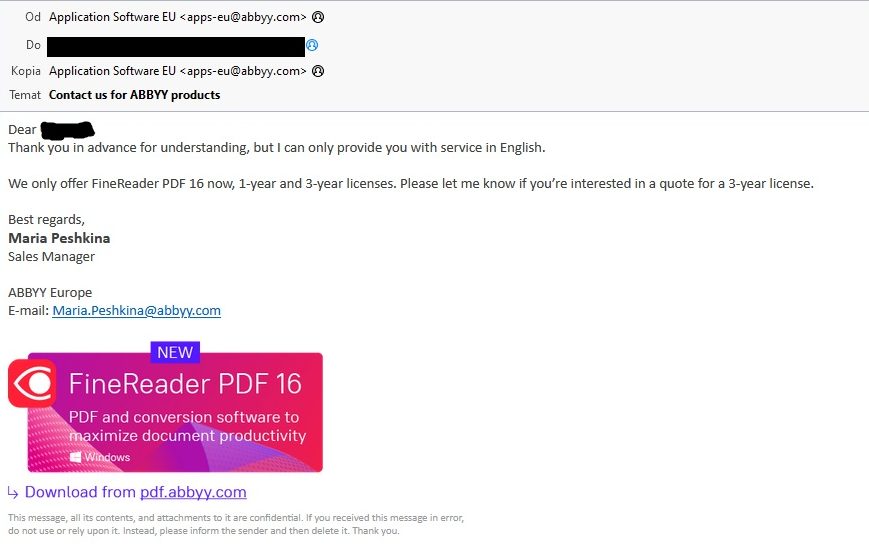 Odpowiedź do pytania nr 1Zamawiający dokonuje zmiany treści Załącznika nr 3 do SWZ – Specyfikacja techniczna wymaganych produktów, która w pkt. 78. Program nr 8 otrzymuje poniższe brzmienie:Program nr 8Mariusz Cichecki       …………………………Podpis Kierownika Zamawiającego
 lub osoby upoważnionej przez    Dyrektora IZ-PIBParametr lub cechaABBYY FineReader 16 Standard PL lub równoważny – Wersja komercyjna – subskrypcja 3 letnia.Spełniający następujące parametry:Oprogramowanie OCR do tworzenia edytowalnych i przeszukiwalnych plików elektronicznych z zeskanowanych dokumentów papierowych, plików PDF i zdjęć z aparatu cyfrowego, dające użytkownikowi możliwość uwolnienia danych zawartych w dokumentach i obrazach, poprzez przekształcenie ich w dostępne i zdatne do użytku informacje. Rozpoznaje poszczególne strony, ale również przetwarza złożone, wielostronicowe dokumenty, odtwarzając ich pierwotną strukturę. Oferuje ponadto możliwość przetwarzania obrazów pochodzących z aparatu wbudowanego w telefon komórkowy. Najważniejsze cechy produktu: Przekształcanie zeskanowanych dokumentów papierowych na ich formę edytowalną. Generowanie plików wynikowych w różnych językach. Szybkie i precyzyjne przekształcanie dokumentów papierowych do postaci cyfrowej bez ręcznego przepisywania i formatowania, dzięki sprawdzonej technologii, która oferuje nawet co najmniej 99% dokładności. Wykorzystanie technologii adaptatywnego rozpoznawania dokumentów typu ADRT® do rekonstrukcji logicznej struktury i formatowania dokumentu - odtwarzanie oryginału z precyzyjnie zrekonstruowanymi atrybutami formatowania, które w wynikowym dokumencie programu typu Microsoft® Word pojawiają się jako rodzime elementy formatu: spisy treści, hierarchiczna struktura nagłówków, nagłówki i stopki, przypisy, numery stron, podpisy pod tabelami i wykresami, a także style czcionek. Dokładna , szybka i bezpieczna konwersja plików PDF. Umożliwianie obsługi ustawień zabezpieczeń plików PDF, pozwalając na ochronę danych poufnych oraz bezpieczne udostępnianie dokumentów. Szybki dostęp do realizowanych zadań. Przekształcanie dokumentów wielojęzycznych. Tworzenie e-boków w formacie typu ePub® lub FB2. Zapisywanie i wysyłanie plików w wielu różnych formatach, możliwość wysyłania wprost do różnych aplikacji np. typu Microsoft Word, Excel itp. Zaawansowana technologia rozpoznawania zdjęć z aparatu cyfrowego i telefonu komórkowego - rozpoznawanie wykonanych „w biegu" cyfrowych zdjęć dokumentów, dzięki ulepszonym funkcjom korekcji obrazu i przetwarzania, dającym lepsze wyniki rozpoznawania. Należą do nich korekcja szumów, poruszeń i zniekształceń obrazu. Kompleksowa praca z plikami typu PDF - zapisywanie dokumentów w przeszukiwalnych plikach typu PDF lub plikach typu PDF/A na potrzeby długoterminowego przechowywania, ochrona plików hasłem i nawet 10-krotna kompresja dzięki udoskonalonemu mechanizmowi MRC. Narzędzie do automatycznego wykrywania języka i do korekty wykonać zadania związane z rozpoznawaniem, możliwości przekształcania dokumentów wprost z aplikacji pakietu typu Microsoft® Office, a także szybkiemu dostępowi do funkcji programu z poziomu Eksploratora Windows. Aplikacja zoptymalizowana jest pod kątem pracy z procesorem wielordzeniowym. Intuicyjny interfejs. Szybkie wydobycie cytatów Usuwanie kolorowych znaków i pieczątek Automatyczne wielostronicowe przetwarzanie Wybielenie tła dla starych dokumentów Precyzyjne zachowanie układu strony. Co najmniej 189 rozpoznawanych języków (w tym j.polski) oraz co najmniej 45 wbudowanych słowników. Przetwarzanie plików PDF, rozpoznawanie: pisma drukowanego i tabel. języków formalnych np. typu C++, Pascal, etc., znaków subskryptu (r2), prostych formuł chemicznych (np. H20), kodów kreskowych, tekstu w pionie, hiperłącz, nagłówków i stopek oraz numeracji stron, pieczątek. Pełne zachowanie koloru tekstu. Otwieranie plików graficznych typu bmp, jpeg, jpeg 2000, tiff, jbig2, dcx, pcx, png xps,dib,wdp. Eksport do różnych formatów, w tym typu: rtf, txt, doc, xls, csv, dbf, html, pdf, pdf/a, ppt, docx, xlsx, pptx, html, scv, Djvu. Morfologiczne wyszukiwanie tekstu. Aplikacja  do wykonywania zrzutów z ekranu oraz ich rozpoznawania. 